Hypothes.is Assignment: (2 pts)  Make an annotation on a resource that assisted you in performing this assignment.1.	Create a program that prints a given list, prompts the user for a name and average, adds the new information to the list and prints the new list.  It should produce output similar to the following: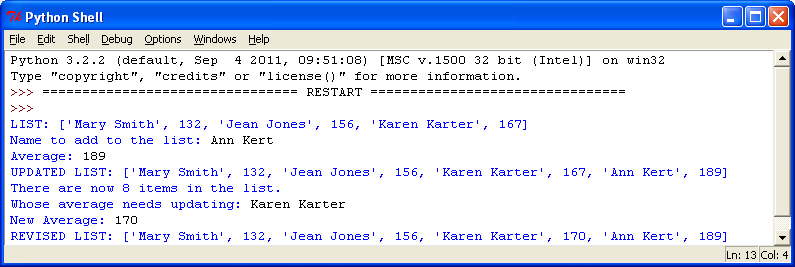 Save this program as PY11_Homework1.py and upload to Google Drive2.         Revise the previous program so that it allows the user to enter the name of a person in the list whose average needs updating and also prompts the user for the new average.  The program should then update the list and print the new list. The program should produce output similar to the following:Your program must contain documentation lines that include your name, the date, a line that states “Py11 Individual Homework” and a description line that indicates what the program is supposed to do.  Take a screenshot of the program and its output and attach to this document.  Upload this document and the program to Google Drive.